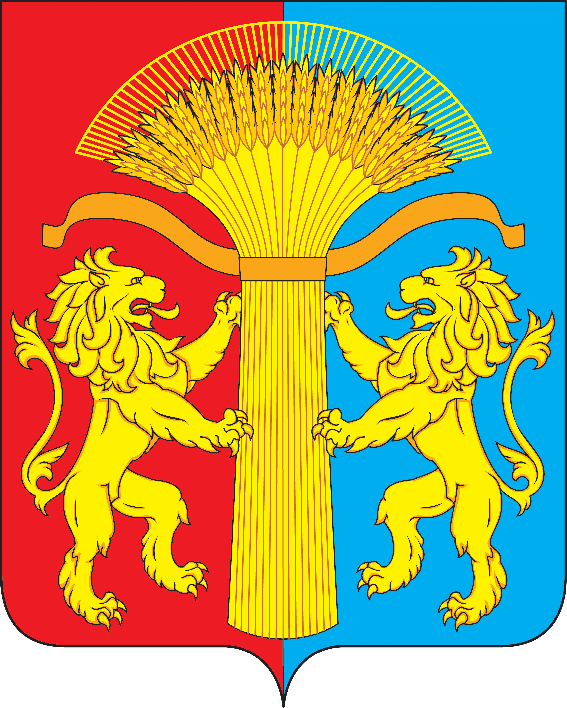 АДМИНИСТРАЦИЯ КАНСКОГО РАЙОНАКРАСНОЯРСКОГО КРАЯПОСТАНОВЛЕНИЕОб утверждении плана-графика проведения отлова животных без владельцевна первое полугодие 2024 годаВ соответствии с Законом Красноярского края от 13.06.2013 года N 4-1402 «О наделении органов местного самоуправления муниципальных районов, муниципальных и городских округов края отдельными государственными полномочиями по организации мероприятий при осуществлении деятельности по обращению с животными без владельцев», п. 2.2 Постановления Правительства Красноярского края от 24.12.2019 № 751-п «Об утверждении порядка осуществления деятельности по обращению с животными без владельцев на территории Красноярского края», руководствуясь статьями 38, 40 Устава Канского района Красноярского края, ПОСТАНОВЛЯЮ:1. Утвердить план-график проведения отлова животных без владельцев на первое полугодие 2024 года согласно приложению к настоящему постановлению.2. Назначить Лопатина Игоря Владимировича главного специалиста по животноводству отдела сельского хозяйства администрации Канского района лицом ответственным за соблюдением отлова животных без владельцев согласно утвержденного плана-графика на первое полугодие 2024 года.3. Контроль за исполнением настоящего постановления возложить 
на заместителя главы Канского района по общественно-политической работе В.Н. Котина.4. Постановление вступает в силу со дня подписания и подлежит размещению на официальном сайте муниципального образования Канский район в информационно-телекоммуникационной сети «Интернет» не позднее 25 декабря 2023 года.21.12.2023 г. Канск                        № 766- пг Глава Канского района А.А. Заруцкий